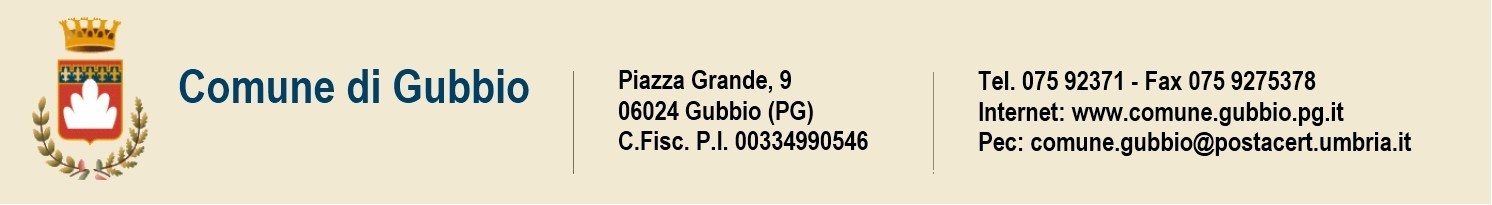 All.1a Allegato all’Avviso per l’iscrizione al Laboratorio di AIUTO COMPITISCHEDA DI ATTRIBUZIONE DEI PUNTEGGIGRIGLIA DI VALUTAZIONEMinore Nome__________________________________________Cognome____________________________________DSA     SI     ⃣             NO    ⃣             GRIGLIA DI VALUTAZIONEMinore Nome__________________________________________Cognome____________________________________DSA     SI     ⃣             NO    ⃣             GRIGLIA DI VALUTAZIONEMinore Nome__________________________________________Cognome____________________________________DSA     SI     ⃣             NO    ⃣             CRITERIOPUNTI ATTRIBUIBILIPUNTI ATTRIBUITISituazione economica familiare risultante dalla certificazione ISEE in corso di validitàMax 50 puntiMax 50 puntiInferiore a euro 6.000,0050Da 6.001,00 a 12.000,00 euro20Da 12.001,00  a 20.001,00 euro10Oltre euro 20.001,000Presenza di figli in condizione di disabilità ai sensi della legge 5 febbraio 1992 n. 104Max 30 puntiMax 30 puntiBambino per il quale si richiede l’iscrizione20Altro figlio nel nucleo per il quale NON si chiede l’iscrizione10Altre condizioni familiari di vulnerabilitàMax 20 puntiMax 20 puntiNucleo monoparentale15Nucleo familiare con 3 o più figli5